Dzień dobry jako ostatnia lekcja w maju będzie kolorowanka.Dziś tylko kolorowanka: Orange ,apple, banana, kiwi strawberry.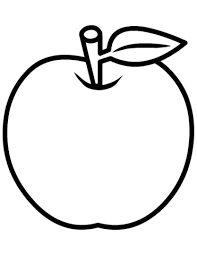 An apple is green.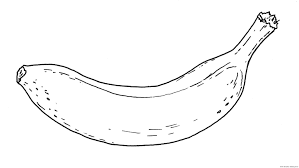 A banana is yellow.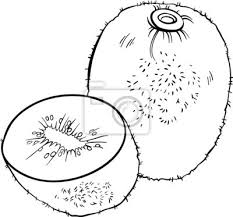 A kiwi is brown.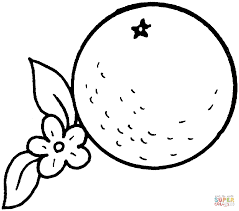 An orange is orange.A strawberry is red.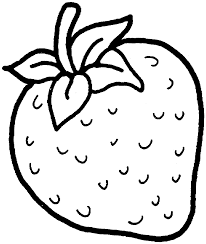 